Pullman Green Paint Chips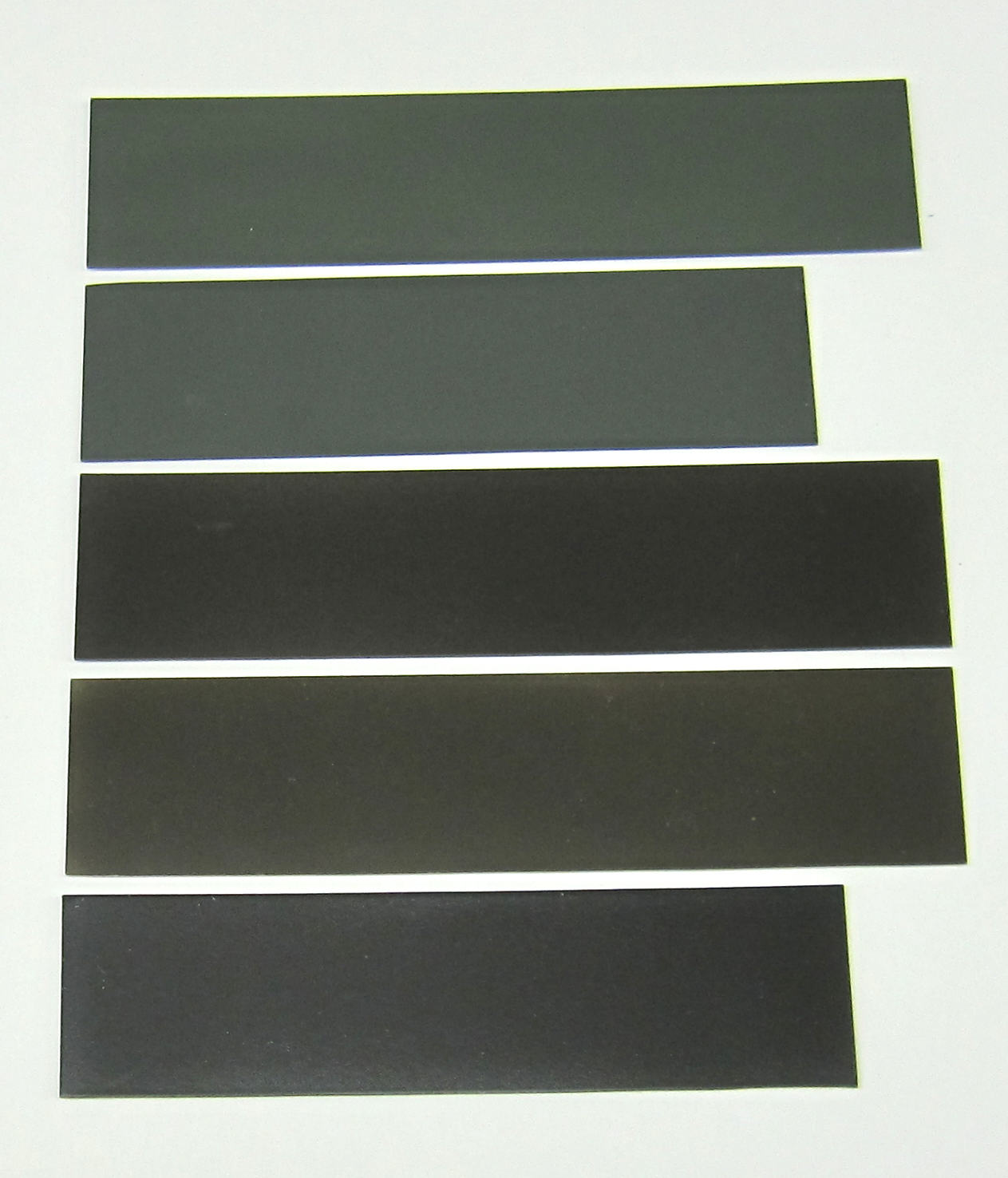 